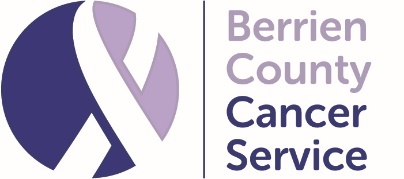 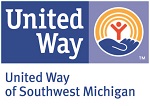 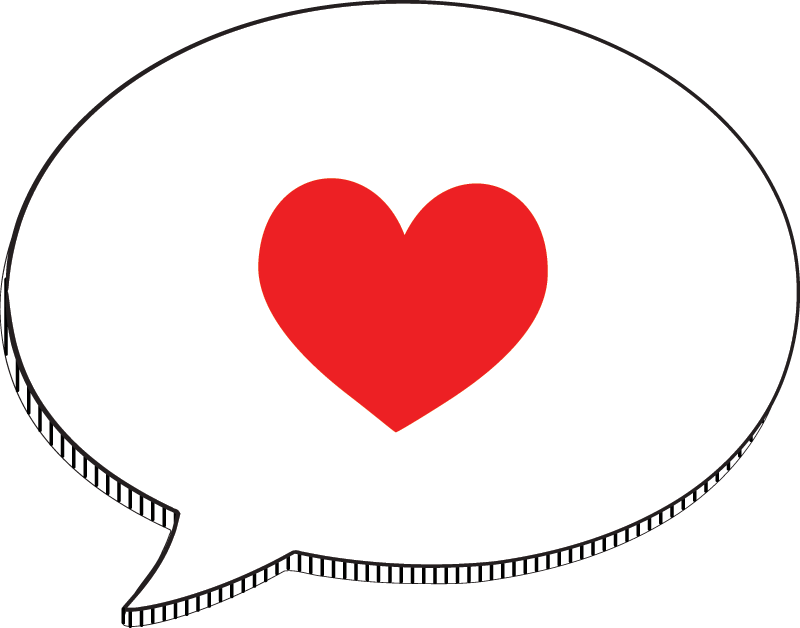 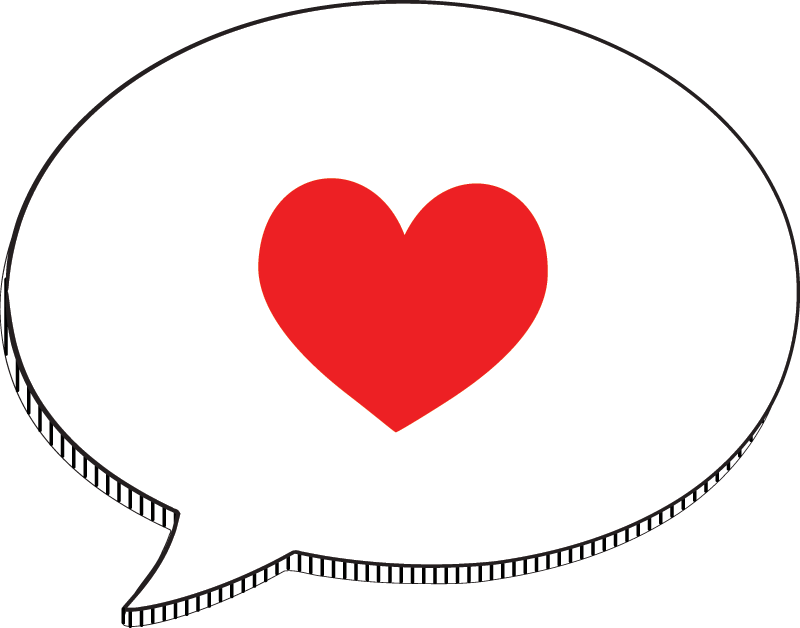 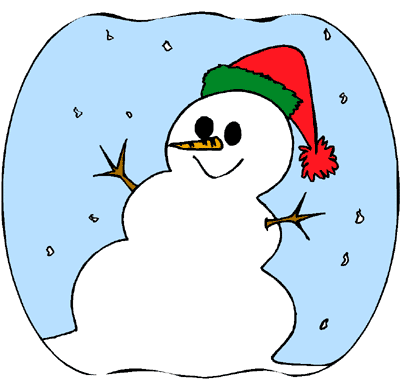 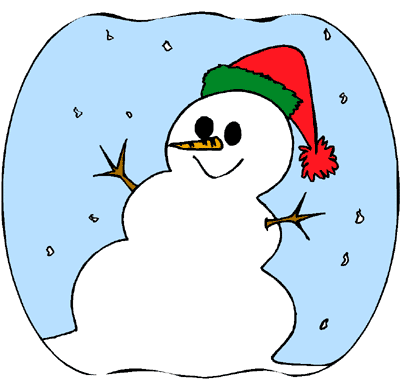 PENNIaMilano’s Pizza in 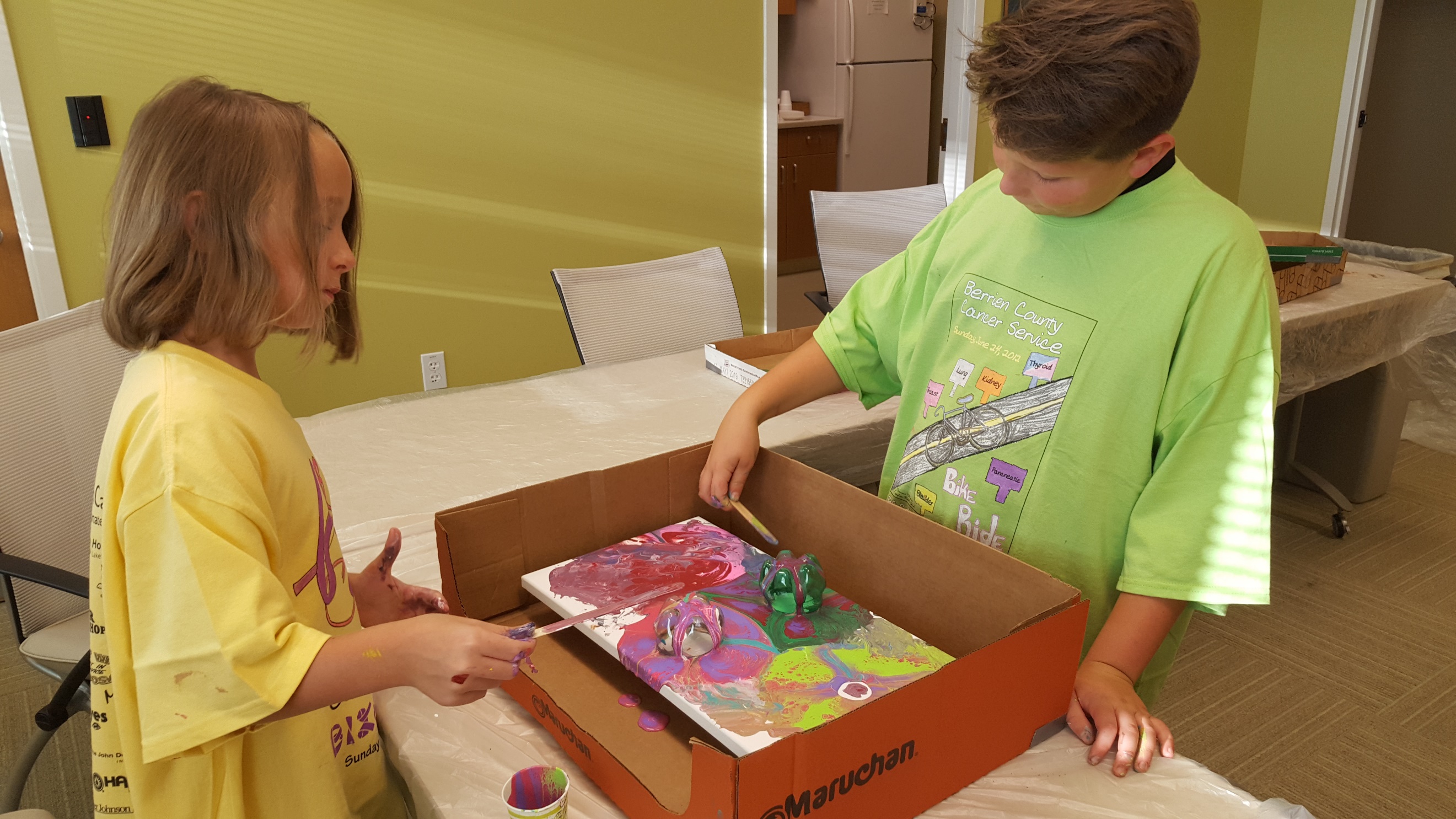 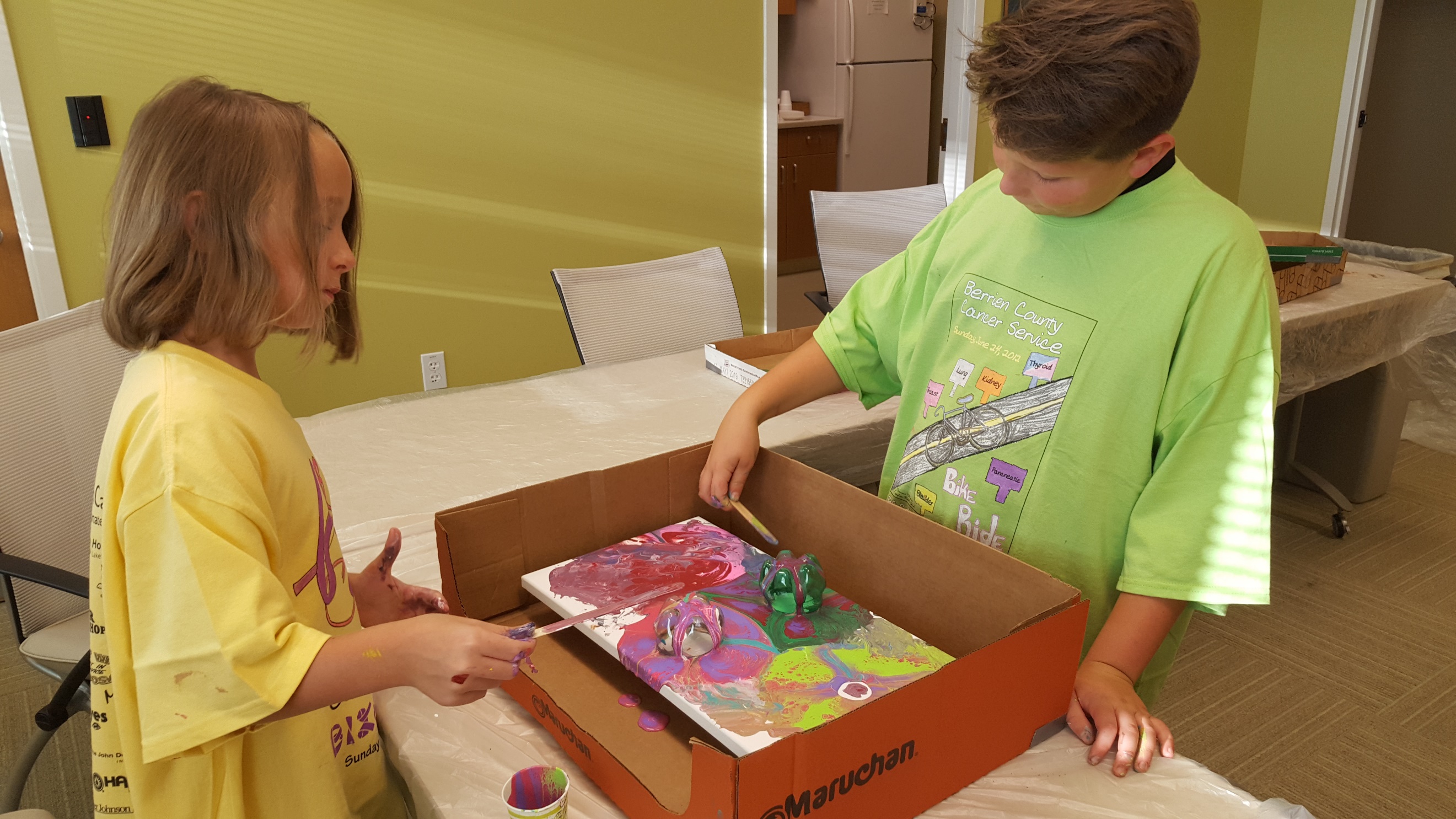 I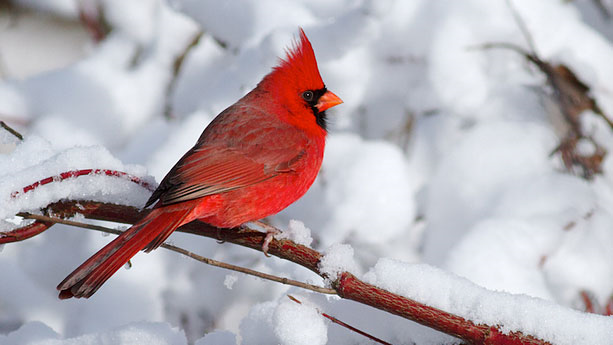 Berrien County Cancer Service, Inc.							3900 Hollywood RdSt. Joseph, MI 49085 RETURN SERVICE REQUESTEDCANCER SUPPORT GROUP - St. Joseph				OSTOMY SUPPORT GROUP2nd Tuesday of each month 2:30 p.m. 				2nd Thursday of each month – 6:00 p.m.Marie Yeager Cancer Center Second Floor			Spectrum Health Lakeland Regional Medical Center3900 Hollywood Road					Community RoomSt. Joseph, MI 49085					1234 Napier Ave.Phone: (269) 429-3281					St. Joseph, MI 49085Phone: (269) 983-8804CANCER SUPPORT GROUP – Niles   3rd Tuesday of each month – 1:30 p.m. Greater Niles Senior Center1109 Bell RoadNiles, MI 49120          Phone: (269) 429-3281	